FRANCESCA SILA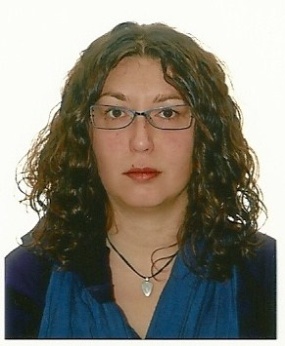 TRANSLATORE-mail: silafrancesca@gmail.comNationality: Italian – Lived 10 years in Spain D.O.B.  07 June 1978WORK OBJECTIVES: Fast and efficient translation service, delivery before deadline.MOTHER TONGUE: ItalianTRANSLATION PAIRS: English>Italian   -  Spanish>Italian  -  English/Italian>SpanishPRIMARY AREAS OF WORK: Tourism, literature, scenography, web sites MAJOR PROJECTS:2016Web site, correspondence, interviews translations for the Franco Grasso Revenue Team (Italian>Spanish – Spanish>Italian)2015Web translations for plantasur.com (Spanish>Italian)Translations for dipstencil.com (Italian>English)2012 Translation of the book “Set design XXI – The ephemeral and dream-like Transparency and Technology in TV sets” for the B.O.C. Architecture and Scenography Studio, Rome, Italy (Italian>English). 2010 - 2011 Translation of the architecture articles “The Calahorra Palace” for the University of Granada (Spanish>English).Translation of the article "Puesta en escena" published by LiveSpiking, (LoretSpa) Granada, Spain (Italian>Spanish).2009 Web translations for the University of Cadiz (Spanish>Italian).Technical translations for TC Translations Agency (Spanish>Italian).2008 Technical translations for Picsil Translations Agency, Granada, Spain (Italian > English and Spanish).Websites translations for the Frontera Nazarì farmhouses association,  Granada, Spain (Spanish>Italian)2005 - 2006Translation of the book “Tales of the Alhambra”, Editorial Edilux, Granada, Spain (English>Italian).COMPUTER TECHNOLOGY: Word, Excel, Windows and Internet, online search skills, TradosOTHER SKILLS AND COMPETENCES:IT AND PERSONAL SKILLSExcellent interpersonal and customer relations skills.Excellent organization skills.Spain travel and culture experiences and expertiseAdapt well to changes, versatile and flexible approach to work.Friendly, helpful, methodical, intuitive and curious.Experienced in observing discretion and confidentiality.Excellent knowledge of Search Engine Optimization (SEO) techniquesExcellent knowledge of Translation techniquesOnline reservation tools: Booking.com Extranet, Expedia Extranet, Vertical Booking, HRS, Simple Booking, Fastbooking, Air BnB, Octorate, Booking Expert, BlastnessEDUCATION AND OTHER QUALIFICATIONS:2012 Rome, ItalySearch Engine Optimization (SEO) and Marketing on-line course, RomaExplorer.GDS Amadeus course, ESTformazione.2008 Granada, SpainAttendance at “Didactic Course” organized by the Junta de Andalucia at Forja XXI, 114 hours course. 2001–2005  Rome, ItalyUniversity Degree: Attendance at the “SSML”   Via Gregorio VII University of Translation and Interpreting, Rome. Languages: Spanish, English.Final project: translation of the book “Asì vivìan en Al-Andalus”  (“Living in Al-Andalus”) Final mark: 101/1102003 Galway, IrelandCourse of English at the Galway Cultural Institute2000 Barcelona, SpainThree months Spanish course at the International House2001-2002 Granada, SpainAttendance at the Translation and Interpreting Studies, University of Granada 1998-1999 London, EnglandAttendance of an English Language Course, at the Roehampton Institute of London, aiming at the use of English language for academic purposes.1997             Graduate from Liceo Classico Statale G. De Sanctis High School of Rome.I work full-time as a freelance translator with my own business from home. My many years in Spain and my education and cultural experiences have given me unique and complex insight into Spain and the Spanish language, which I apply to all my translations. I am skilled in multiple subjects, which is seldom in the translation trade. I declare to the best of my knowledge the information given in this application is correct and I consent to it being held on file under the terms of the Data Protection Act 1998.